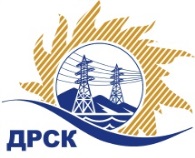 Акционерное Общество«Дальневосточная распределительная сетевая  компания»Протокол заседания Закупочной комиссии по вскрытию поступивших конвертовг. БлаговещенскСПОСОБ И ПРЕДМЕТ ЗАКУПКИ: Открытый электронный запрос предложений: «Разработка проектов предельно допустимых выбросов для баз и площадок СП (ПДВ)»Плановая стоимость закупки: 1 920 000.00 руб. без учета НДС. Закупка 240 раздел 10. ГКПЗ 2018 г.ПРИСУТСТВОВАЛИ: члены постоянно действующей Закупочной комиссии АО «ДРСК» 1 уровняИНФОРМАЦИЯ О РЕЗУЛЬТАТАХ ВСКРЫТИЯ КОНВЕРТОВ:В адрес Организатора закупки поступило 6 заявок на участие в закупке, конверты с которыми были размещены в электронном виде на сайте Единой электронной торговой площадки (АО «ЕЭТП»), по адресу в сети «Интернет»: https://rushydro.roseltorg.ru.Вскрытие конвертов было осуществлено в электронном сейфе организатора закупки на сайте Единой электронной торговой площадки автоматически.Дата и время начала процедуры вскрытия конвертов с заявками участников: 08:00 (время московское)  15.12.2017 г.Место проведения процедуры вскрытия конвертов с заявками участников: Единая электронная торговая площадка.В конвертах обнаружены заявки следующих участников закупки:Решили:Утвердить протокол заседания закупочной комиссии по вскрытию конвертов, по открытому запросу предложений.Секретарь Закупочной комиссии 1 уровня АО «ДРСК»	Елисеева М.Г.исп. Игнатова Т.А. тел. 397307№ 168/ПрУ -В15.12.2017№ п/пНаименование участникаЗаявка без НДСЗаявка с НДССтавка НДС1Акционерное Общество "Хабаровская Энерготехнологическая компания" 
ИНН/КПП 2721109689/272301001 
ОГРН 10327003350951838003.652168844.3118%2Общество с ограниченной ответственностью "ЭкоЭксперт" 
ИНН/КПП 7203401963/720301001 
ОГРН 11672320892761432000.001432000.00Без НДС3Общество с ограниченной ответственностью "Сибирский стандарт" 
ИНН/КПП 3811138693/381101001 
ОГРН 11038500121661788000.001788000.00Без НДС4Акционерное общество «Научно-Исследовательский Центр «ТЕХНОПРОГРЕСС» 
ИНН/КПП 7723517509/772501001 
ОГРН 10477965492501824593.222153020.0018%5Общество с ограниченной ответственностью «Научно-технический центр ЭКО-проект» 
ИНН/КПП 2536039116/253801001 
ОГРН 10325012747401800000.001800000.00Без НДС6ОБЩЕСТВО С ОГРАНИЧЕННОЙ ОТВЕТСТВЕННОСТЬЮ "ЭНЕРГОРЕГИОН" 
ИНН/КПП 2540203680/254001001 
ОГРН 11425400054201917726.662262917.4618%